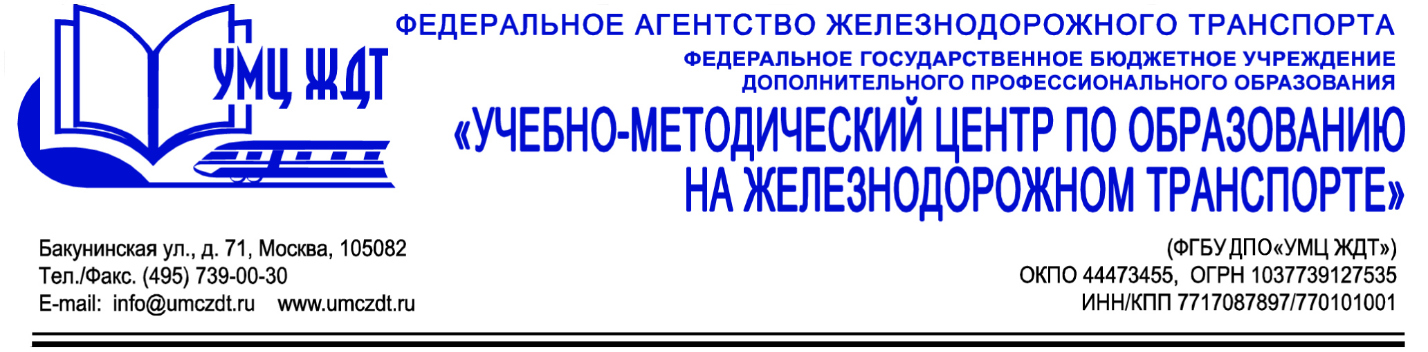 Учебно-тематический пландополнительная профессиональная программа (повышение квалификации) «Управление деятельностью образовательных учреждений в условиях реформирования системы дошкольного и общего образования ОАО «РЖД»»№п/пНаименование модулей/учебных дисциплинКол-во часовв том числев том числеФорма аттестации№п/пНаименование модулей/учебных дисциплинКол-во часовАудиторная работасамостоятельная работаФорма аттестации1Модуль 1. Нормативно-правовые основы управления деятельностью ОУ дошкольного и общего образования1064контрольные вопросы1.1Нормативно-правовое обеспечение управления деятельностью образовательной организации в условиях реализации ФГОС4221.2Приоритетные задачи управления деятельностью образовательных организаций ОАО «РЖД» 6422Модуль 2. Научно-теоретические и методологические основы управления деятельностью ОУ ДО и ОО в условиях системных изменений14104контрольные вопросы2.1Научно-теоретические основы деятельностного подхода в образовании22-2.2Системный подход в управлении деятельностью образовательных учреждений в условиях введения и реализации ФГОС6422.3Требования к результатам и условиям освоения основной образовательной программы дошкольного и общего образования6423Модуль 3. Современные технологии управления деятельностью ОУ ДО и ОО22148контрольные вопросы3.1Инновационный менеджмент и стратегическое управление деятельностью образовательных учреждений8533.2Системно-деятельностный подход и проектная деятельность – методологическая основа управления деятельностью образовательных организаций дошкольного и общего образования8533.3Особенности принятия управленческих решений в условиях реформирования дошкольного и общего образования6424Модуль 4. Управление развитием и мониторинг деятельности образовательных организаций дошкольного и общего образования22148контрольные вопросы4.1Стратегия развития ОУ как основное условия обеспечения качества образования6424.2Контроль и мониторинг как ресурс управления развитием образовательной организации6424.3Развитие и оценка кадрового потенциала образовательных организаций6424.4Финансово-экономические аспекты управления деятельностью ОУ ДО и ОО6425Итоговая аттестация44-зачетИтого:724824